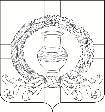 АДМИНИСТРАЦИЯКАРАЧУНСКОГО СЕЛЬСКОГО ПОСЕЛЕНИЯРАМОНСКОГО МУНИЦИПАЛЬНОГО РАЙОНАВОРОНЕЖСКОЙ ОБЛАСТИПОСТАНОВЛЕНИЕот	04.05.2017	№ 39	с. КарачунО создании комиссии по поступлению и выбытию активов и определении ответственного администрации Карачунского сельского поселения Рамонского муниципального района Воронежской областиВ соответствии с решением Совета народных депутатов Карачунского сельского поселения Рамонского муниципального района Воронежской области от 25.12.2015 № 31 «О Порядке сообщения отдельными категориями лиц о получении подарка в связи с протокольными мероприятиями, служебными командировками и другими официальными мероприятиями, участие в которых связанно с исполнением ими должностных обязанностей, сдачи и оценки подарка, реализации (выкупа) и зачисления средств, вырученных от его реализации», администрация Карачунского сельского поселения Рамонского муниципального района Воронежской области п о с т а н о в л я е тСоздать комиссию по поступлению и выбытию активов администрации Карачунского сельского поселения Рамонского муниципального района Воронежской области в составе согласно приложению № 1.Определить главного бухгалтера администрации Карачунского сельского поселения Дедову Марину Алексеевну ответственным за прием от муниципальных служащих:  2.1. Уведомлений о получении подарков в связи с протокольными мероприятиями, служебными командировками и другими официальными мероприятиями, участие в которых связано с исполнением ими должностных обязанностей; 2.2. Подарков, стоимость которых подтверждается документами и превышает 3000 (Три тысячи) рублей, либо стоимость которых, получившему их муниципальному служащему, неизвестна по акту приема – передачи по форме согласно приложению № 2 для дальнейшей организацией их хранения.Контроль исполнения настоящего постановления оставляю за собой.Приложение № 1к постановлению администрации Карачунского сельского поселения Рамонского муниципального района Воронежской областиот 04.05.2017 № 39Комиссияпо поступлению и выбытию активов Карачунского сельского поселения Рамонского муниципального района Воронежской областиПредседатель комиссии:Дедова Марина Алексеевна	-	главный бухгалтер администрации Карачунского сельского поселения Рамонского муниципального района Воронежской области.Секретарь комиссии:Тарасенко Валентин Иванович	-	депутат Совета народных депутатов Карачунского сельского поселения Рамонского муниципального района Воронежской области. Члены комиссии:Паршикова Елена Алексеевна	—	Председатель контрольно–ревизионной комиссии муниципального района (по согласованию).Приложение № 2к постановлению администрации Карачунского сельского поселения Рамонского муниципального района Воронежской областиот 04.05.2017 № 39ФормаАкт
приема-передачи подарка(ов), полученного в связи с протокольными мероприятиями, служебными командировками и другими официальными мероприятиями, участие в которых связанно с исполнением ими должностных обязанностей"____"____________								№ _______Муниципальный служащий Карачунского сельского поселения Рамонского муниципального района Воронежской области ____________________________________________________________________________________________________________________________________(Ф.И.О., наименование замещаемой должности муниципальной службы)в соответствии с Гражданским кодексом Российской Федерации, Федеральным законом от 02.03.2007 № 25-ФЗ "О муниципальной службе Российской Федерации" передает, а ответственный администрации Карачунского сельского поселения Рамонского муниципального района Воронежской области__________________________________________________________________(Ф.И.О., должность)принимает подарок, полученный в связи с:__________________________________________________________________(указывается мероприятие и дата)Наименование подарка _________________________________________.Вид подарка ____________________________________________________.(бытовая техника, предметы искусства и др.)Приложение: на ___ л., в ___ экз.(наименование документов)Сдал										Принял________________							________________(Ф.И.О., подпись)								(Ф.И.О., подпись)Глава 	сельского поселенияВ. А. Щербаков